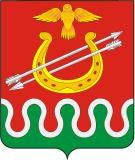 Администрация Боготольского районаКрасноярского краяПОСТАНОВЛЕНИЕг. Боготол«30»	мая 2016 года							№ 182-пОб утверждении Порядка проведения общественного обсуждения проектов документов стратегического планирования муниципального образования Боготольский районВ соответствии с Федеральным законом от 06.10.2003 N 131-ФЗ "Об общих принципах организации местного самоуправления в Российской Федерации, Федеральным  законом от 28 июня 2014 № 172-ФЗ«О стратегическом планировании в Российской Федерации», Законом Красноярского края от 24 декабря 2015 № 9-4112 «О стратегическом планировании в Красноярском крае»,руководствуясь ст. 18 Устава Боготольского районаПОСТАНОВЛЯЮ:1. Утвердить Порядок проведения общественного обсуждения проектов документов стратегического планирования муниципального образования Боготольский район (прилагается).2.Контроль над исполнением настоящего постановления возложить на заместителя главы района по финансово-экономическим вопросам Н.В.Бакуневич.3.Настоящее постановление опубликовать в периодическом печатном издании «Официальный вестник Боготольского района» и разместить на официальном сайте Боготольского района в сети Интернет .	4.Постановление вступает в силу в день, следующий за днем его официального опубликования (обнародования).Глава Боготольского района							А.В.БеловПриложениек постановлению администрации Боготольского районаот «30» мая	 2016г. № 182-пПорядок проведения общественного обсуждения проектов документов стратегического планирования муниципального образования Боготольский район1. Порядок проведения общественного обсуждения проектов документов стратегического планирования (далее - Порядок) разработан в целях:а) информирования населения, организаций, общественных объединений о разработанных проектах документов стратегического планирования;б) выявления и учета общественного мнения по теме, вопросам и проблемам, на решение которых направлены проекты документов стратегического планирования;в) подготовки предложений по результатам общественного обсуждения проектов документов стратегического планирования.2. Общественное обсуждение проводится:2.1. В заочной форме- путем размещения проекта документа стратегического планирования на официальном сайте муниципального образования Боготольский район www.bogotol-r.ru(далее – официальный сайт) в разделе "Общественное обсуждение проектов документов стратегического планирования" страницы "Экономика",а также на общедоступном информационном ресурсе стратегического планирования в информационно-телекоммуникационной сети "Интернет" с учетом требований законодательства Российской Федерации о государственной, коммерческой, служебной и иной охраняемой законом тайне.Общественное обсуждение проектов документов стратегического планирования муниципального образования Боготольский район (далее Боготольский район) в  заочной форме осуществляется в отношении:плана мероприятий по реализации стратегии социально-экономического развития Боготольского района;прогноза социально-экономического развития Боготольского района на среднесрочный период;3) прогноза социально-экономического развития Боготольского района на долгосрочный период;4) бюджетного прогноза Боготольского района на долгосрочный период;5) муниципальных программ администрации Боготольского района в случае изменения приоритетов и направлений Стратегии, затрагивающих основные направления реализации муниципальных программ, а также в случае включения в состав муниципальной программы новой подпрограммы. 2.2. В очной форме путем проведения публичных слушаний проекта Стратегии социально-экономического развития Боготольского района, проекта по ее корректировке в случае, если корректировка Стратегии осуществляется по причине изменения требований действующего законодательства, регламентирующего порядок разработки и реализации Стратегии (далее - публичные слушания) в соответствии с  Положением об организации и проведении публичных слушаний в муниципальном образовании Боготольский район, утвержденного Решением Боготольского районного Совета депутатов от 21.08.2014 г. № 36-246.   3.Уполномоченным органом, организующим общественное обсуждение проектов документов стратегического планирования (далее – уполномоченный орган), является:отдел экономики и планирования Администрации Боготольского района в случаях проведения общественного обсуждения проекта стратегии социально-экономического развития муниципального района, плана мероприятий по реализации стратегии социально-экономического развития муниципального района, прогноза социально-экономического развития муниципального района на среднесрочный период и прогноза социально-экономического развития муниципального района на долгосрочный период;финансовое управление администрации Боготольского района в случаях проведения общественного обсуждения бюджетного прогноза Боготольского района на долгосрочный период;ответственный исполнитель муниципальной программы муниципального района, определенный распоряжением  Администрации Боготольского района от 07.08.2013 № 160-р «Об утверждении перечня муниципальных программ Боготольского района Красноярского края», в случае проведения общественного обсуждения проекта муниципальной программы Боготольского района.4. Не позднее чем за два рабочих дня до начала проведения общественного обсуждения вместе с проектом документа стратегического планирования уполномоченный орган, ответственный за разработку проекта документа стратегического планирования, обеспечивает размещение  в информационных источниках, указанных в подпункте 2.1 настоящего Порядка, следующей информации:-о сроках начала и окончания проведения общественного обсуждения проекта документа стратегического планирования;-о юридическом адресе и электронном адресе уполномоченного органа, контактном телефоне сотрудника уполномоченного органа, ответственного за информационное обеспечение проведения общественного обсуждения;-о порядке направления предложений и замечаний к проекту документа стратегического планирования;-о требованиях к предложениям и замечаниям заинтересованных лиц.5. Общественное обсуждение в заочной форме осуществляется в срок не менее 10 календарных дней со дня размещения в информационных источниках, указанных в подпункте 2.1 настоящего Порядка, проекта документа стратегического планирования.6. Проект документа стратегического планирования снимается с официального сайта не позднее чем через два рабочих дня после даты окончания проведения общественного обсуждения в заочной форме.7. Предложения и замечания по проекту документа стратегического планирования принимаются уполномоченным органом в электронном и/или письменном виде и носят рекомендательный характер.Не рассматриваются предложения и замечания:- не поддающиеся прочтению;- экстремистской направленности;- содержащие нецензурные либо оскорбительные выражения;- не относящиеся к теме обсуждаемого проекта документа стратегического планирования;- поступившие по истечении срока, указанного в сообщении о проведении общественного обсуждения.8.По результатам общественного обсуждения проекта документа уполномоченный орган оформляет итоговый протокол, в котором отражаются все поступившие замечания и предложения, а также мнение уполномоченного органа по каждому поступившему замечанию и предложению.9.По результатам общественного обсуждения проекта документа уполномоченный орган направляет главе района проект документа вместе с итоговым протоколом, оформленным по результатам общественного обсуждения проекта документа, для рассмотрения и принятия одного из следующих решений:- доработать проект документа с учетом замечаний и (или) предложений;- принять документ без учета замечаний и предложений.10.Подписанный главой района документ стратегического планирования Боготольского района  размещается уполномоченным органом на официальном сайте и в общедоступном информационном ресурсе стратегического планирования в информационно-телекоммуникационной сети "Интернет" в течение семи рабочих дней с даты регистрации.